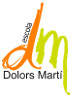 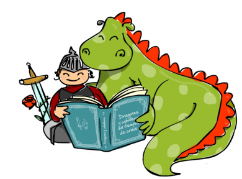 GUANYADORS/ESVI JOCS FLORALSP3AMARTINA SUÁREZ SANTISTEBANP3BGISELA DE LA FUENTE ARADILLAP4ALEIRE GIMENEZ ALCARAZP4BCLAUDIA ELVIRA NAVARROP5ANABIL ES SHALI- FOCP5BIVAN SANCHEZ VIVAR- PANTERA NEGRA1RAIZAN ARROYO LIÉBANA- LLOP1RBYERAY CRESPILLO TORRES- BARÇA2NANORA LÓPEZ FARRÉS-BATEGA EL COR2NBAINARA NISA CORDERAO- DIAMANT3RANÚRIA CERCÓS GARCIA- TARONJA3RBGENÍS DEL VISO MASMITJÀ- TER STEGEN4TAGISELA GRAELLS VALLÈS- SUPER GIRL4TBMARIONA PUIG VALIENTE- UNICORNIO4TCISOLDA MURCIA BASAS-UNICORNIOS AL PODER5ÈADAVID SÁNCHEZ VIVAR- GIPSI DANGER5ÈBONA CAZORLA MUNERA- LA POETA5ÈCBRUNA CAZORLA MUNERA- L’ESPORTISTA6ÈDAVID CALLEJAS DE DIOS- EL FUTBOLISTA